УКРАЇНАОСТРОЗЬКА МІСЬКА РАДА РІВНЕНСЬКОЇ ОБЛАСТІРОЗПОРЯДЖЕННЯ11 квітня 2018 року                                                                                 № 51-рПро скликання сорок третьої сесії Острозької міської радисьомого скликання	Відповідно до п.8, п.20 ч.3 ст. 42, п 10 ст.46 Закону України «Про місцеве самоврядування в Україні», Регламенту Острозької міської ради сьомого скликання, за погодженням з головами постійних депутатських комісій (протокол засідання № 26  від 11.04.2018):Скликати сорок третю сесію Острозької міської ради  сьомого скликання 27 квітня 2018 року в залі засідань Острозької міської ради за адресою: вул. Героїв Майдану, 2. Початок реєстрації о 09 год. 30 хв. Початок засідання о 10.00 год.До порядку денного сорок третьої сесії Острозької міської ради сьомого скликання внести наступні питання:Про затвердження порядку денного сорок третьої сесії Острозької міської ради сьомого скликання.Подання депутатських запитів.Про звіт постійної депутатської комісії з гуманітарних і соціальних питань про роботу комісії.Про розгляд заяв громадян, клопотань підприємств, установ, організацій про вилучення та надання земельних ділянок.Про звіт начальника управління містобудування, архітектури, ЖКГ, благоустрою та землекористування виконавчого комітету Острозької міської ради про роботу управління за 2017 рік та І квартал 2018 року.Про звіт директора Острозького міського територіального центру соціального обслуговування (надання соціальних послуг) про проведену роботу центру за 2017 рік та І квартал 2018 року.Про затвердження розрахунку розміру кошторисної заробітної плати, який враховується при визначенні вартості будівництва об’єктів на 2018 рік.Про встановлення  ставок і пільг зі сплати податку на нерухоме майно, відмінне від земельної ділянки.Про встановлення ставок та пільг зі сплати земельного податку з 2019 року.Про Програму розвитку малого і середнього підприємництва в місті Острозі на 2018-2020 роки.Про міську Програму оздоровлення та відпочинку дітей на період до 2022 року.Про внесення доповнення до рішення міської ради від 26.06.2015 №787 «Про міську програму соціального захисту учасників антитерористичної операції».Про створення комунальної установи «Інклюзивно-ресурсний центр міста Острога» Острозької міської ради Рівненської області.Про програму розвитку державно-церковних відносин у місті Острозі на 2018-2022 роки.Про внесення змін до рішення міської ради №566 від 22.12.2017 «Про міську Програму розвитку вулиць і доріг комунальної власності міста Острога на 2018-2021 роки».Про внесення змін до рішення міської ради №597 від 26.01.2018 «Про затвердження заходів на 2018 рік до міської Програми реформування і розвитку житлово-комунального господарства міста на 2017-2018 роки».Про внесення змін до рішення Острозької міської ради №596 від 26.01.2018 «Про затвердження заходів на 2018 рік до програми благоустрою міста Острога на 2016-2018 роки».Про внесення змін до рішення міської ради №574 від 22.12.2017 «Про затвердження заходів на 2018 рік до міської Програми «Питна вода» на 2006-2020 роки».Про надання фінансової допомоги жителям міста Острога.Про внесення змін до міського бюджету на 2018 рік.Різне.Організаційному відділу міськвиконкому передати дане розпорядження для оприлюднення у засобах масової інформації та на офіційному сайті Острозької міської ради. Контроль за виконанням  розпорядження залишаю за собою.Міський голова                                                                                         О. Шикер   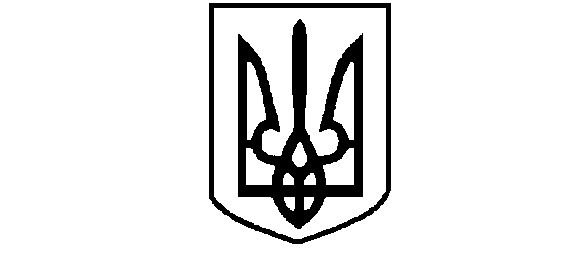 